2019Stark County Junior Fair Rabbit Rules and Entry Form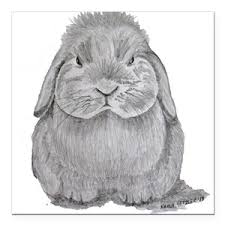 YOUR STARK COUNTY JUNIOR FAIR ENTRY FORM IS ATTACHEDYOU ARE RESPONSIBLE FOR YOUR OWN ENTRY!!DEADLINE IS JULY 19th 2019 NO LATE ENTRIES WILL BE ACCEPTEDWeb Page:  www.starkcountyjrfair4h.comFacebook Page:  Ohio State University Extension - Stark County 4HRABBIT RULES 2019 GENERAL RULES AND REGULATIONSThe Stark County Junior Fair operates under the authority of and in conjunction with the Stark County Senior Fair Board. The Junior Fair Board is a department of the Stark County Fair with its own objectives.  These objectives in many instances, require rules or guidelines that differ significantly from those of other Stark County Fair Departments.Any boy or girl enrolled in a Stark County Youth organization is eligible to participate in the Stark County Junior Fair.  They must abide by the rules and age limitations of said youth organization (4H, FFA, Grange, Girl Scouts, Boy Scouts, etc.)1. To participate in 4H activities, youth must comply with the State 4H membership policy.  4H eligibility begins at age 5 (and in kindergarten as of January 1) and ends December 31 of the year in which they attain the age of 19.2.  Exhibitors in 4H classes must be enrolled in 4H club work in Stark County.  Exhibits must be from 4H projects approved by the State or Local Extension office.3.  All members are encouraged to show in open class events.4.  Health rules for the livestock exhibits are the same as those governing all open class exhibits.  Health papers must be shown, if requested, to the proper person before an animal is assigned a stall.5.  The board of directors of the Stark County Agricultural Society will, the to best of their ability, safeguard persons, livestock and articles on the grounds, but will not be responsible for injury, damage, disease, theft or loss of any kind.6.  Animals released due to illness or injury must have a signed release from the VET, Junior Fair Coordinator and/or barn superintendent. Anyone who removes an animal without proper permission will be subject to a 1yr suspension.7.  Members must clean stalls or pens daily and keep the area neat and attractive.  The committee reserves the right to withhold payment if any exhibitor does not keep his/her area clean and/or feed and water livestock.8.  Anyone assisting with showing another exhibitor’s animal must be enrolled as a current 4H or FFA or other youth organization member in Stark County.9.  All animals must remain on exhibit at the fair until 6:00 p.m. on Monday, the last day of the fair, EXCEPT market animals.  Market animals are released at 4:00 p.m.10.  All animals sold remain the property of the member and in the member’s care until fair release time, 4:00 p.m., Monday, the last day of the fair.11.  Animals sold are not eligible to be shown again by that exhibitor or any other 4H or FFA member in any Junior Show in the county or state or independent fair.  All Grand and Reserve Grand Champion market animals are terminal (except rabbits).12.  Exhibitors are responsible for their own veterinary bill.13.  Veterinarians assigned to the fair for check-in will decide all matters of health, presence of disease and stall release.14.  Ribbons and suitable award will be provided by the Fair Board.  It is the privilege of the Fair Board to prorate cash premiums if the budget is exceeded.15.  Eligible youth may be members of both 4H (clubs) and vocational agriculture (FFA) or of either group.  In all cases, separate and different projects (also different animals and/or products) must be carried in 4H and in vocational agriculture by a member belonging in both organizations.  Examples of different and separate projects are sheep breeding, market lambs; pullets, broiler.  The same or similar animals or products cannot be shown in both organizations even though they may be carried under different projects or programs.  An animal or product may not be shown in more than one county in 4H or FFA classes.16.  Stark County youth programs and the Junior Fair Board will not condone the use of alcohol or drugs by any of its members, volunteers or anyone else associated with the Junior fair.  The Junior Fair Coordinator, Junior Fair Board advisors, FFA advisors, Extension office and the Senior Fair Board will contact parents or legal authorities to handle individuals caught using or under the influence of drugs or alcohol.17.  In the event that a project animal dies after the designated possession date, members will not be permitted to replace the animal for the purpose of exhibition or sale in any Junior Fair event.  18.  All Entries are due at MIDNIGHT on or before JULY 19th.  NO EXCEPTIONS!  No postmarks will be accepted.19.	All market animals to be shown, grooming must be done by Stark County Junior Fair exhibitor or the exhibitor’s immediate family: mom, dad, brother, sister grandparents.  Also includes other Stark County Junior Fair exhibitors. This includes all projects entered in the Stark County Jr. Fair show during the Stark County Fair August 27 to September 2, 2019. Consequence of rule is no show and sale of animal.	20.  No one is to handle a junior fair member’s animal(s) without the permission of the junior fair exhibitor unless there is an emergency.  Committee members may handle animals during the normal course of their duties (i.e., show, sale, weigh-in, pictures, loading, unloading).It is MANDATORY for all Junior Fair participants to attend a QUALITY ASSURANCE TRAINING CLINIC by JUNE 1 prior to the fair, AND complete a DRUG USE NOTIFICATION FORM ( DUNF) for all market animals and lactating dairy animals prior to the show.  Those who do not comply, WILL NOT be allowed to show!  Ohio Revised Code 901-19-06 and 901-19-07, Mandated by the Ohio Department of Agriculture.  All members will be responsible for the care of their animals until 4:00 p.m. the last day of the Stark County Fair, or until the drug withdrawal period elapses, or if quarantined.RABBIT RULES1.   	All rabbits exhibited must be permanently earmarked by a legible tattoo in the rabbit’s left ear, prior to fair check in. All tattoos must be done by the final July Entry Clinic Free (only exception is meat pens) or there will be a $5.00 fee per rabbit.2.  	Rabbits exhibited must be clean, free of parasites and in good health. The superintendent may send any animal home at their discretion.3.  	All rabbits must be checked in with the Junior Fair Show Secretary at the Rabbit barn, on Monday August 26, between 12pm and 8pm. ALL RABBITS MUST BE CHECKED IN AND OUT WITH THE JR. FAIR SECRETARY. NO EXCEPTIONS.	All rabbits will remain on exhibit until 6:00 p.m. on the last day of the fair, except sold or meat pen rabbits and fryer rabbits, which are released at 4:00 p.m.  NO RABBITS will be released except through the Jr. Fair Show Secretary.  If an animal is removed from the fair early, without checking with a committee member or Junior Fair Show Secretary, you will not be permitted to show at the fair next year!4.	Exhibitors are responsible for caring for their project animals through the last day of the fair.  Care includes: Checking in or out, cleaning pens, and feeding and watering on a daily basis.  Any failure to fulfill these requirements will result in forfeiture of premium money. NO EARLY DEPARTURES. Exhibitors are responsible for bringing their own feed, feed and water containers and bedding. (Bedding will be provided the first day of the fair only.)5.	No locks may be placed on cages.6.  	All animals sold in any Junior Fair Show throughout the state may not be shown or sold in any other Junior Fair Show within the same year.7.  	There must be a minimum of 7 rabbits in a breed with a minimum of 2 exhibitors for exhibitors to be eligible for trophies.  Rosettes will be awarded if there are less than 7 animals.8.  	Exhibitors winning a trophy must turn in a thank you letter, addressed and stamped, to the Junior Fair Board committee when picking up your trophy.  The Rabbit & Cavy Committee will give out sponsors names and addresses after the show.9.  	Market Projects - Thank you notes for buyers must be written at the Rabbit barn at the 4H table and turned into a Rabbit and Cavy committee member before 4 p.m. on Saturday, August 31, 2019, in order for you to receive your check.  Checks can be picked up at the Rabbit Committee meeting in October.10.	Any exhibitor may put their Junior Fair Rabbit(s) up for sale, after the show, by entering the information in the Junior Fair Rabbit Sales Book.  There will be a 10% Sales Commission taken from exhibitor’s check to be used for the Jr. Fair Rabbit & Cavy Committee expenses. 11.	All exhibitors will receive a $3.00 premium per rabbit project exhibited, if funding is available.  See bulletin board for more information.12. 	In the event that a project animal dies after the designated possession date, member will not be permitted to replace that animal for the purpose of exhibition.  However, you may replace it for the purpose of competing in showmanship and skill-a-thon. Contact a committee member as soon as possible.13.	Parents or advisors need to contact a member of the Rabbit & Cavy Committee if they have a participant with a learning or physical disability.14.  	Each exhibitor should attend the Junior Fair Rabbit Show and show their own rabbit(s). If this is not possible, you must notify the committee and you must find another Junior Fair exhibitor to show for you.15.  	The Pet Rabbit Project is no longer a Junior Fair Project.  Please contact 4-H Extension Office for rules and information. PET RABBITS WILL NOT BE EXHIBITED AT THE FAIR!For all youth wishing to exhibit rabbits at the Junior Fair it is HIGHLY RECOMMENDED to attend the July Pre-registration Entry Clinic. For all First- and Second-Year Members it is HIGHLY RECOMMENDED to attend the Spring Educational clinic. Meat Pen AND Fryer Exhibitors must also attend a Quality Assurance Clinic.The Junior Fair Rabbit Show is under the supervision and direction of the Junior Fair Rabbit & Cavy Committee. The committee will supervise all shows and activities at the fair. Any questions regarding rules, procedures etc. will be decided by the majority vote of the committee membership.  The decision of the Judge is final.PURCHASING/POSSESSION RABBIT       	All rabbits must be in the possession of the exhibitor by May 25.EXCEPTION:  Meat Pen and Junior aged rabbits, which are raised by the exhibitor.  Exhibitors must have in their possession, the Dam (mother) of any Meat Pens, or Junior aged rabbits shown.  Project Animals must be of American Rabbit Breeders Association (ARBA) standard breeds.CHECKING IN       All rabbits must be checked in with the Junior Fair Show Secretary, at the Rabbit barn, on Monday August 26, between 12pm and 8pm. ALL RABBITS MUST BE CHECKED IN AND OUT WITH THE JR. FAIR SECRETARY. NO EXCEPTIONSV.    	SKILLATHON PROJECT COMPLETIONThe Junior Fair Rabbit & Cavy Committee has determined that each exhibitor MUST complete a Skill-a-thon, for project completion.  Check calendar for date & time.Exhibitors must bring completed project books and a one-page report to Skill-a-thon. If unable to attend Skill-a-thon, books and one-page report must be turned in to a committee member before Saturday, AUGUST 24, 2019.  If books and reports are not turned in by deadline, your rabbits will not compete for any awards.  Your animals will be judged at the end of the class for comments ONLY.Skill-a-thon will consist of 5-6 stations, with each station being timed, to evaluate project knowledge.Advanced exhibitors will bring rabbitry journals, detailing operations of their rabbitry. RABBIT FAIR CLASSES RABBIT I	First year exhibitors – begin project book, Breeding Rabbits - Beginner Level, Members Project Guidelines, a one-page report, the Quality Assurance section, and record section of project book.  May exhibit TWO pens AND may also elect to exhibit one rabbit meat pen and/or a single fryer.Requires ONE Buck and ONE Doe of the same breed.  If you choose to take a meat pen project, and/or a fryer project, you must also complete Market Rabbit Book-Beginner Level, Member Project Guidelines, one-page report, the Quality Assurance and record section of project book.  Exhibitor must own Mother of Meat Pen or fryer.  *SEE SECTION G OF JUNIOR FAIR MEAT PEN RULES IF YOU CHOOSE TO TAKE A MEAT PEN AND/OR A SINGLE FRYER. RABBIT II               Exhibitors who have completed Rabbit Fair Class I – continue with Breeding Rabbit beginner level, Members Project Guidelines, one-page report, the Quality Assurance section and record section of project book.  May exhibit THREE pens AND may also elect to exhibit one rabbit meat pen and/or a single fryer. Requires ONE Senior and TWO of Exhibitor’s Choice from class list. All rabbits shown must be of the same breed, except if showing a meat pen and/or single fryer, the rabbit meat pen and/or single fryer may be of a different breed than the senior.  If you choose to take a meat pen project and/or a single fryer, you must also complete Market Rabbit Book – Beginner Level, Member Project Guidelines, one-page report, the Quality Assurance and record section of project book. Exhibitor must own Mother of meat pen and/or fryer. SEE SECTION G OF JUNIOR FAIR MEAT PEN RULES IF YOU CHOOSE TO TAKE A MEAT PEN AND/OR FRYER.RABBIT III	Exhibitors who have completed Rabbit Fair Class II – Move into Breeding Rabbit – Intermediate Level and complete Members Project Guidelines, one-page report, and the Quality Assurance section and record section of project book. May exhibit FOUR pens AND TWO Meat Pens and/or TWO single Fryers. If you choose to take a meat pen project and/or single fryer project, you must also complete Market Rabbit Book – Beginner Level, complete Members Project Guidelines, one =page report, the Quality Assurance and record section of project book.Requires ONE Senior and THREE of Exhibitor’s Choice from class list. Exhibitors choice many NOT include Meat Pen and/or single fryer.  All rabbits shown must be of the same breed, unless showing a rabbit meat pen and/or a single fryer.  The rabbit meat pen and/or single fryer may be a different breed than the other rabbits.  Exhibitor must own Mother of Meat Pen and single fryers.  SEE SECTION G of JUNIOR FAIR MEAT PEN RULES IF YOU CHOOSE TO TAKE A MEAT PEN AND/OR FRYER.RABBIT IV	Exhibitors who have completed Rabbit Fair Class III – complete Breeding Rabbits Project Book – Intermediate Level, Members Project Guidelines, one-page report, the Quality Assurance section and record section of project book.  May exhibit FIVE Breeding Pens and TWO Meat Pens and/or single fryers.  If you choose to take a meat pen project and/or single fryer projects, you must also complete Market Rabbit Book – Beginner Level or Intermediate Level, complete Members Project Guidelines, one-page report, the Quality Assurance section and record section of project book.  SEE SECTION G of JUNIOR FAIR MEAT PEN RULES IF YOU CHOOSE TO TAKE A MEAT PEN AND/OR FRYER PROJECT.  TWO breeds may be exhibited in Rabbit IV and further.Breeding Project Requirements: Exhibiting One Breed - Requires ONE Senior, ONE Junior and THREE of Exhibitor’s Choice from class list.  Exhibitor’s Choice may NOT include Meat Pen and/or fryer project.  Exhibitor must own Mother of Meat Pen and/or Fryers. Exhibiting Two Breeds – Requires ONE Senior of each breed and THREE of Exhibitors Choice from class list, using either breed to fill pens. Exhibitors choice may not include meat pen or single fryer.  The rabbit meat pen and/or single fryer may be of a different breed than the breeding rabbits. Exhibitor must own Mother of Meat Pen and/or Fryers.  RABBIT V	Exhibitors who have completed Rabbit Fair Class IV – begin Advanced Level “Breeding Rabbits” project book, Members Project Guidelines, a one-page report, the Quality Assurance section and record section of project book.  May exhibit SIX Pens and TWO Meat Pens and/or single fryers. Two breeds may be exhibited in Rabbit IV and Further.  Exhibiting One Breed – requires ONE Senior, ONE Junior and FOUR of Exhibitors Choice from class list.  Exhibitor’s Choice may NOT include Meat Pen and/or single fryers.  Exhibitor must own Mother of Meat Pen and/or single fryers.Exhibiting Two Breeds – Requires ONE Senior of each breed and FOUR of Exhibitors Choice from class list, using either breed to fill pens.  *SEE SECTION G OF JUNIOR FAIR MEAT PEN RULES IF YOU CHOOSE TO TAKE A MEAT PEN AND/OR SINGLE FRYER.RABBIT VI & UP	Exhibitors who have completed Rabbit Fair Class V, use rabbit project book, Breeding Rabbits – Advanced Level and complete Member Project Guidelines and a one-page report, the Quality Assurance section, and record section of project book. Exhibitor must own Mother of Meat Pen and/or single fryers.  May exhibit EIGHT pens and TWO meat pens and/or Single Fryers. THREE breeds may be exhibited in Rabbit VI & Up.a.  Exhibiting One Breed – requires ONE Senior, ONE Junior and SIX of Exhibitors Choice from class list.  Exhibitor’s Choice may NOT include Meat Pen and/or single fryers.  Exhibitor must own Mother of Meat Pen and/or single fryers.b.  Exhibiting Two Breeds – Requires ONE Senior of each breed, ONE Junior of each breed and FOUR of Exhibitors Choice from class list, using either breed to fill pens.  Exhibitors choice may NOT include meat pen and/or single fryers.  Exhibitor must own Mother of Meat Pen and/or single fryers.c.  Exhibiting Three Breeds - requires ONE Senior of each breed, ONE Junior of each breed, and TWO of Exhibitors Choice from class list, using either breed to fill pens.  Exhibitors choice may NOT include meat pen and/or single fryers.  Exhibitor must own Mother of Meat Pen and/or Single Fryer. *SEE SECTION G OF JUNIOR FAIR MEAT PEN RULES IF YOU CHOOSE TO TAKE A MEAT PEN AND/OR SINGLE FRYER.**THE COMMITTEE HIGHLY RECOMMENDS A NEW PROJECT BOOK AFTER THE BOOK HAS BEEN USED FOR THREE YEARS! **CLASS LISTSIX CLASS BREEDS					FOUR CLASS BREEDSSenior Buck (Over 8 Months)			   	Senior Buck (Over 6 Months)Senior Doe (Over 8 Months)		          		Senior Doe (Over 6 Months)Intermediate Buck (6-8Months)		          	Junior Buck (Under 6 Months)Intermediate Doe (6-8 Months)		          	Junior Doe (Under 6 Months)Junior Buck Under (6 Months)Junior Doe Under (6 Months)Pre-Junior Buck (Under 3 Mos.) **Must Own MotherPre-Junior Doe (Under 3 Mos.) **Must Own MotherRabbit Meat Pen ** Must Own MotherAmerican Rabbit Breeders Association - Standard BreedsSix Class BreedsAmerican			American Chinchilla			New Zealand*#Giant Angora			Cinnamon #				Palomino*#		Beveren #			Cream D’Argent#			Satin*Blanc de Hotot#		Flemish Giant				Silver FoxCalifornian *#			English Lop				Argent BrunChampagne D’Argent *#	Giant Chinchilla#		Checkered Giant #		French Lop			   * Good for Meat Pen Use			     # Has a Pre-Junior Class	Six Class Breeds – Rabbits, that at their ideal senior weight is 9 pounds and over.  These breeds are divided in to six classes. Some are even divided further to 8 classes adding the pre-Junior Bucks and Does.Four Class BreedsAmerican Fuzzy Lop			Dwarf Hotot			Mini LopAmerican Sable			English Spot			Mini RexEnglish Angora			Florida White			Netherland DwarfFrench Angora				Harlequin			PolishSatin Angora				Havana			RexBelgian Hare				Himalayan			RhinelanderBritannia Petite			Jersey Wooly			SilverStandard Chinchilla			Lilac				Silver MartenDutch					Holland Lop			TanThrianta				Mini Satin			LionheadFour Class Breeds – Rabbits, that at their ideal senior weight is under 9    pounds.  These breeds are divided into four classes. JUNIOR FAIR MEAT PEN RULES & REQUIREMENTSIN ORDER TO TAKE A MEAT PEN AND/OR SINGLE FRYER PROJECT, YOU MUST ALSO TAKE A BREEDING PROJECT!  YOU MUST RAISE YOUR OWN MEAT PEN AND SINGLE FRYER RABBITS.**MUST COMPLETE MARKET RABBIT PROJECT AND RECORD BOOK, THE QUALITY ASSURANCE SECTION AND MEMBERS PROJECT GUIDELINES AND ONE PAGE REPORT**First and Second Year:   Work on Beginner level in the above-mentioned book;Third and Fourth Year:   Work on Intermediate level in the above-mentioned book;Fifth Year and Up:  Work on the Advanced level in the above-mentioned book.1.  	Exhibitors must have in their possession the dam (mother) of any meat pen or fryer exhibited.  You may not purchase meat pen and/or fryer animals. YOU MUST RAISE YOUR OWN MEAT PEN AND SINGLE FRYER RABBIT PROJECTS.2.  	All qualifying meat pens and/or fryer projects will be sold at auction.   (Contact Buyers for the Auction). Grand and Reserve Champion Meat Pen and fryer projects may be processed by a Commercial Processor.3.  	All meat pens and/or fryer projects must be entered with all other Junior Fair rabbits by July 19, 2019.4.  For each meat pen group entered, six ear numbers may be placed on the entry form. This allows exhibitors to choose the three best rabbits, per pen at fair time. 5.	For single fryers, you may list up to FOUR tattoo numbers.  This way you can choose the best One or Two fryers to bring to the fair. Tattoo numbers may be out of meat pen numbers or can be totally different tattoo numbers.6.  	SINGLE FRYERS CANNOT BE ONE OF THE RABBITS OUT OF YOUR MEAT PEN PROJECT BEING SHOWN.                                                                                                                                                            7.	Rabbits not meeting the minimum weight (three pounds) will be sent home.8.	Meat Pens must contain three rabbits of the same breed and from the same litter.  They may not be more than 70 days old on the day of the Meat Pen Show. SINGLE FRYERS MAY NOT BE MORE THAN 70 DAYS OLD ON THE DAY OF THE SHOW.9.	Meat Pen and Single Fryer rabbits must weigh from 3.0 to 5.5 pounds to qualify for Grand and Reserve Champions.10.	Judging of meat pens will be based on meat type (conformation), condition of flesh, uniformity in body and weight of the pen (all three rabbits), and condition of fur.11.	Single fryer judging will be based on meat type (conformation), condition of flesh, and condition of the fur.	12.	The exact date of birth must accompany each Junior Fair Meat Pen and/or single fryer entered on the form.  Contact a committee member within 1 to 2 days after kindled (birth).  A date will be set for a home visit within 2 weeks (last week of June, first week of July).  If a committee member is not contacted for a home visit you may exhibit at the fair for remarks only not for an award or sell at the Jr. Fair Auction.13.	There will be a $3.00 commission taken out of each meat pen and 1$ single fryer project sold, monies to go to the Stark County Junior Fair Marketing Committee and the Rabbit & Cavy Committee.  Exceptions: a 6% Commission will be taken out of the Grand Champion Meat Pen and Grand Champion Fryer and a 3 ½ % commission will be taken out of the Reserve Grand Champion Meat Pen and Reserve Grand Champion Fryer.14.	You must be present for Meat Pen and Fryer Project Pictures.  (Time to be announced)15.	Thank you notes for buyers must be written at the rabbit barn at the 4H table and turned into a Rabbit and Cavy committee member before 4 p.m. on Saturday, August 31, 2019, in order for you to receive your check.  Checks can be picked up at the rabbit committee meeting in October.AMERICAN RABBIT BREEDERS ASSOCIATION (ARBA) RULES DO NOT APPLY IN THE COMPETITIONRABBIT SHOWMANSHIPSHOWMANSHIP IS MANDATORY FOR FIRST- AND SECOND-YEAR EXHIBITORS and Showmanship is strongly recommended for all other exhibitors.  Exhibitors entering showmanship must sign in and you must have tattoo number of your animal you are using! Check calendar for dates and times.Exhibitors should be appropriately dressed.  Wear a long-sleeved jacket, which can be removed after judging and will protect exhibitor’s arms and clothing.  This jacket need not be a show coat or white shirt. NO hats, jewelry, or nail polish should be worn. NO gum, and hair should be pulled back. Exhibitors must show their own project animal, which is entered on their entry form.  (See exception Rabbit Rule #12 and contact a committee member as soon as possible) Any member not doing so will be disqualified from showmanship competition and forfeit any showmanship awards.  In case of a tie, all exhibitors involved must be present.  Any exhibitor not present will forfeit.4.	Showmanship classes are determined by age as of January 1, current year.SENIOR		15 YEARS & UPINTERMEDIATE	12-14 YEARSJUNIOR		9 –11 YEARSFIRST YEAR		8 YEARS & UP       	(First Year Showmanship class limited to those taking a rabbit project for the first time)5.	All awards and score sheets will be awarded at the completion of all the 	showmanship classes. 6.	An exhibitor may win only once in a showmanship class.  These exhibitors may compete in Champion of Champion Showmanship while waiting to move into the next showmanship class.7.	Any member, whose enrollment form was received after the March 15 deadline, may compete for remarks only, not awards.CHAMPION OF CHAMPIONS RABBIT SHOWMANSHIPWinners of Rabbit Showmanship classes (see list above) and any other exhibitors who have won or participated in Champion of Champions in the past but are not eligible to move into the next class yet may participate in Champion of Champions.Champion of Champions Rabbit Showmanship will be held in the Rabbit Barn on Saturday at 11:00 a.m. during the fair.  The order of competition will be decided by a drawing, held before the competition.  You must be present and sign in by 10:45 a.m. or FORFEIT your right to participate.The winner of Champion of Champions will participate in the Showman of Showman Contest.  If the Champion does not wish to participate, the Reserve Champion may go in his/her place. The winner of Champion of Champions may return to defend the title each year until they advance to the next age division.  Then they must start over again.2018 JUNIOR FAIR RABBIT MEAT PEN CHAMPIONSGrand Champion Winner:	    Christian Pernell		Twitchers 4H ClubReserve Champion:		    Larry Mackey		Twitchers 4H Club2018 JUNIOR FAIR SINGLE FRYER CHAMPIONSGrand Champion Winner:	Grayson Hildebrandt		Grow’em & Show’EmReserve Champion Winner:	Larry Mackey			Twitchers 4H Club2018 JUNIOR FAIR RABBIT CHAMPIONSGrand Champion Winner:	Christian Pernell         		Twitchers 4H ClubReserve Champion Winner:	Aiden Arbogast	     	Little Rascals2019 RABBIT DATES TO REMEMBERFebruary 23	Stark County Rabbit & Cavy Breeders Sanctioned Open & Youth Show.  All are encouraged to attend and showApril 2nd      	Educational Clinic – Art Hall at Fairgrounds    7:00 p.m. **Mandatory clinic for first and second year members to exhibit at the fair**May 25 	Exhibitor MUST have their rabbit in their possession Exception:  Meat Pens or Junior Aged Rabbits (MUST have Mother)July 13			Pre-registration Clinic:  Stark County Fairgrounds   9 a.m. to 11:00 a.m. Must bring entry form and all animals and that will be exhibited.  This will be the only day to get your animals pre-registered for the fair.  This will be the last chance to have your animals tattooed for free.  After the July clinic the charge will be $5.00 per animal.  Exceptions:  Meat Pens and fryersJuly 19 	Stark County Junior Fair entries due at the Junior Fair Office – no postmarks will be accepted.August 17	Skillathon & Showmanship:  Stark County Fairgrounds Begins at 9 a.m.  (Skillathon from 9am – noon) Sign in begins at 8:30 am   Showmanship classes:  Intermediate & Senior start at 9:00 am (all must be 	signed in by 9:00 a.m.)    First Year and Junior Class to Follow;  Showmanship will continue until all classes are finished**You must have your rabbit’s tattoo number with you for showmanship sign-in & the one that you have entered for 2019 fair**August 26		Stark County Fair Check In     12pm. to 8pm.August 27 - September 2     Stark County FairAugust 27		Meat Pen Rabbit Show    3:00 pmAugust 28		4-H Rabbit Show	    9:00 a.m.		    	**Meat Pen Auction** 6:00 p.m.   August 31 		Champion of Champion Rabbit Showmanship 11:00 a.m.			Must sign in by 10:45 a.m.August 31		Rabbit and Cavy Contest Class, 3pm	August 31		Market Project Thank You Notes deadline 4 p.m.September 2	Check out day 6 pm – 8 pm.  Must check out with Jr. Fair Show SecretarySeptember 4	Barn Cleanup 6pm2019 RABBIT COMMITTEETheresa Young		1015 – 46th St., SW		Canton  44706		330-312-0239Earline Hermann	4420 Shale St., SE		E. Canton 44730	330-488-0087Marie Richards	1225 Evening Star		E. Canton 44730	330-488-6046Bernie & Jerry Pawlak	3232 Dunmore Ave., NW	Canton  44708		330-837-1723Tina Kline-Elsass	1510 Mt. Pleasant St., NE	Canton	  44721		330-328-6539Rosemary Nau		5348 Georgetown Rd., NE	E. Canton  44730	330-488-1275George Heitger	2815 Manchester Rd.		N. Lawrence 44666	330-833-2424Rhonda Flanigan	7382 Hudson Dr., SW		Navarre  44662	330-806-1469Matthew Nau		5348 Georgetown Rd.,NE	E. Canton  44730	330-488-1275Angela Easterday	10005 Morges Rd., SE		Waynesburg  44688	330-418-2549Laurie Brennan	2063 Manchester NW		Massillon  44647	330-417-0218Taylor Brennan	2063 Manchester NW		Massillon  44647	330-417-4542Gabby Meeks		5348 Georgetown Rd., NE	E. Canton  44730	330-488-1275Rachel Richards           	880 Evening Star Se         	E. Canton  44730	330-754-8186Erica Gordon						Louisville  		907-654-42472019 OFFICERSChairman	             Theresa YoungVice Chairman	     	Tina Kline ElsassSecretary                   	Marie RichardsTreasurer                   	Rosemary NauCo Treasurer                 Rachel RichardsAdvisory Committee Representative:  Theresa YoungMarketing Committee Representative: Earline HermannWEB PAGE:  www.starkcountyjrfair4h.com	FACEBOOK PAGE: Stark County Jr Fair 4H2019 STARK COUNTY JUNIOR FAIR RABBIT ENTRY FORMNAME: 	Date of Birth: 	ADDRESS: 	CITY:  	_ZIP: 	PHONE: (	) 	PARENT(S) NAME _________________________________CLUB NAME: 	ADVISOR:  __________________________________INSTRUCTIONS: All completed entry forms must be returned to the Junior Fair Office, P. O. Box 80279, Canton, Ohio 44708 by July 19, current year. NO LATE ENTRIES WILL BE ACCEPTED. Stalls and pens will not be assigned without completed entry forms. Each family member must have a separate form. If an animal will be shown both in Open Class and Junior Fair, be sure and mark the appropriate box. If you will be showing in Open Class, you must fill out the Open Class entry form in the Fairbook in addition to this Junior Fair entry form. There is a fee for Open Class entries.RABBITTOTAL NUMBER OF BREEDING RABBITS COMING TO FAIR  	MEAT PEN RABBITS AND SINGLE FRYERS (Up to 6 Ear Numbers per pen for Meat Rabbits- 4 Ear Numbers for Single Fryers)TOTAL NUMBER OF MEAT PENS COMING TO FAIR  	TOTAL NUMBER OF SINGLE FRYERS COMING TO FAIR  	Committee Use OnlyEntry # 	____________________ Check In Time  ________Check Out Time 	________Junior Fair Member PLEASE FILL OUTNumber of Years in Project 	 Showmanship Class 		Tattoo NumbersBreedVariety (color)Rabbit Class (Jr.. Int. OR Sr.)SexBuck or DoeWill this animal be shown in Open Class?COOP NO.Committee Use ONLYTattoo NumbersBreedBirthdateVariety (Color)Coop NumberMeat Pen 1Meat Pen 2Single Fryer 1Single Fryer 2